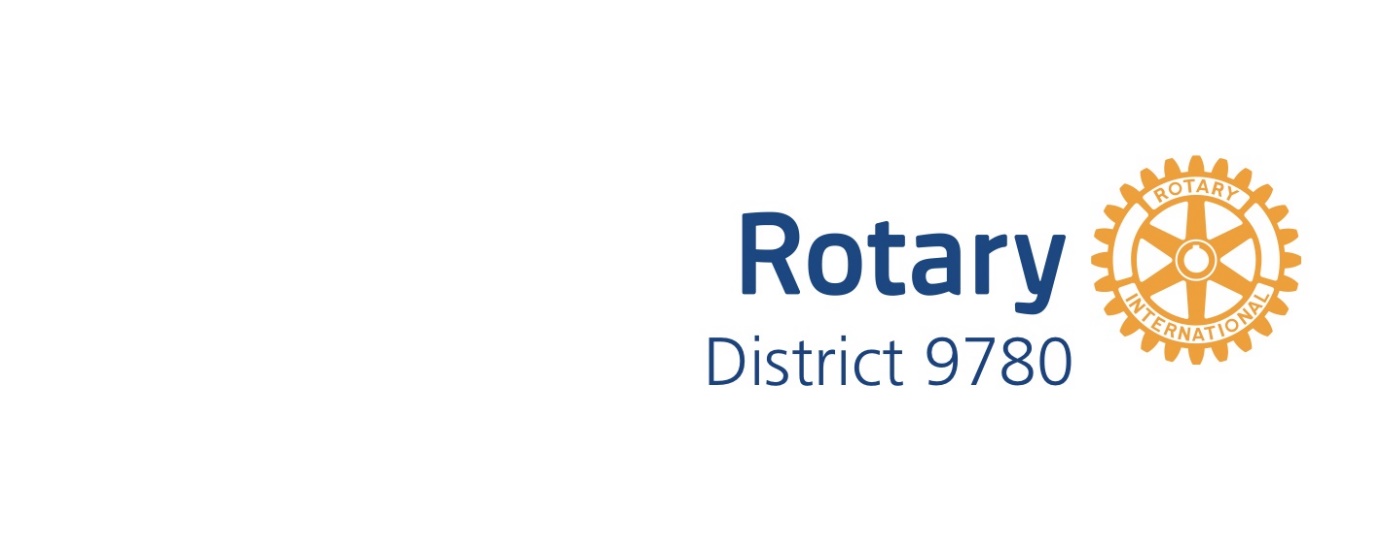 District 9780 EnviroClub AwardsInformation PackIntroductionThe District EnviroClub Awards have been adapted from a successful environmental awards program in the United Kingdom. In this program, clubs register environmentally sustainable (ES) initiatives (activities, projects, programs, and events) and are encouraged to improve these through a series of awards, starting with a Bronze Award and moving on to Silver and Gold Awards. Individual Rotarians are also encouraged to be catalysts for environmental action in their communities.We should all be aware of the many environmental problems facing the world, such as climate change, pollution, water shortages, loss of habitat, energy security, loss of biodiversity and waste management. Rotary is in an ideal position to take leadership to ensure that the world we leave to the next generations is no worse, if not better, than when we inherited it.Benefits of being an EnviroClubIt will give recognition to your club for its existing environmental initiatives and the incentive to further develop these initiatives.Environmental sustainability is an important and current issue worldwide, affecting everyone. Being a recipient of an EnviroClub Award may help to make your club more relevant to your members and better engage and retain your members.Recognition of your environmental initiatives through the EnviroClub Award may also attract new members, increase income to your club through community grants and lead to new partnerships with Rotary clubs, businesses, and community groups in your local community. Aims and objectivesThe aims of these awards are to encourage clubs who have undertaken environmental initiatives and by publicly presenting the Awards, encourage other clubs to explore their own environmental initiatives. Who can take part?Any Rotary, Rotaract or Interact club in District 9780.How does it work?The scheme begins with the appointment of a Club Environment Sustainability Chair, or someone who is in another Committee such as Community Service. It is recognised that environmental initiatives can span many avenues of service such as Community Service, International Service and Youth Service.The Awards Scheme is a progressive criteria-based system, where clubs must first work for a “Bronze” Award before progressing to a “Silver” Award and finally a “Gold” Award.To encourage innovation by clubs, there are no specific initiatives in which a Club should participate for any level of Award. Applications for an Award are forwarded to the District Environment and Sustainability Chair who reviews the submission with members of the District ES Committee (with input from the District Governor). Applications should be based on activities already undertaken by the club. Environmental activities should be documented in the application with details of the project (s) that form the basis of the application. At least one photograph per project is to be attached to the application. Photographs and details of your environmental projects may be used by the District 9780 Environment Committee to showcase your project to the wider Rotary community.The final decision to approve the award will be made by the District Governor.While the requirements for the Bronze Award are relatively straightforward, they become progressively tougher for the Silver and Gold Awards.Three levels of the AwardsBronze AwardThis is the basic award, simply requiring a club to appoint an Environment and Sustainability Chair or contact person and document its current and planned initiatives.StepsAppoint a Club ES Chair or nominate a contact person (Suggest that this person joins ESRAG https://www.esrag.org/)If feasible form a small committee or working group of 2 or 3+ members with the aim to meet either formally or informally several times a year to review the environmental initiatives of the club and to consider future possible projectsHave these initiatives recognised by the club Board and shared with the rest of the club membersOnce this has been achieved, submit an application for the Award to the District Environment and Sustainability ChairExamples of initiativesClub actionsLitter clean-ups (as with Clean up Australia Day)Build a vegetable garden at local schoolsParticipate in tree planting eventsSell bee friendly plants at local marketsInstall renewable energy systems in schools or community centres in developing countriesSupport projects that build water tanks for homes in developing countriesCollect foreign coins and notes and return to UNICEFInclude an environmental column in your club newsletterOrganise a club social night to attend a movie with an environmental focusIndividual actions by club members and/or their familiesInstall environmentally friendly systems in their homes, such as solar PV systems, solar hot water, water tanks, composting systems or vegetable gardensUse public transport or cycling or drive low carbon emission vehicle such as hybrid or electric carsSilver AwardTo qualify for a Silver Award, a club will need to demonstrate that it is continuing with and improving an existing initiative and has launched at least one new one.StepsThe Club ES Committee or working group meets either formally or informally several times a year and, where possible, includes other Club members in discussions of potential environmental projects.Launch ONE new major initiative OR continue an existing major one and explore ways to increase its effectiveness.The environmental projects that form the basis of the application should be documented with photographs and other details of these projects.  This information may be used by the Environment Committee to showcase your project to the wider Rotary community.Examples of initiativesCollect unwanted clothes, toys or household goods to donate to a Rotary opportunity shopConduct your initiatives to coincide with special days, such as National Tree Day, World Bee Day, or World Environment Day (5 June  each year) https://www.esrag.org/esrag-unep-handbookConduct community/club seminars on contemporary environmental issues, such as recycling or the use of plasticsOrganise or participate in a community environmental festival (perhaps as a cluster project)Gold AwardA Gold Award signifies a significant commitment to the environment. To qualify for a Gold Award, a club will need to demonstrate its involvement in a minimum of TWO major initiatives in the Rotary year.StepsThe Club ES Committee or working group meets either formally or informally several times a year and, where possible, includes the whole club in discussions of potential environmental projects.Launch TWO new major initiatives OR continue TWO existing major ones and explore ways to increase their effectiveness. The environmental projects that form the basis of the application should be documented with photographs and other details of these projects.  This information may be used by the Environment Committee to showcase your project to the wider Rotary community.Look for opportunities to build partnerships, for example with:other clubs or group of clubs in District 9780a multidistrict or global initiativethe wider community, local schools, businesses or churchesenvironmental groupsExamples of initiativesWork with a local school to support students to monitor the energy performance of their school or assess its carbon footprint or to measure its water usageEncourage schools to work together, for example, students from a secondary school could assist children from a primary school to plant trees in parks or bushland reserves. Such activities are best done in coordination with the relevant local government ES department.Organise a major clean-up of a beach or creekOrganise a clothing swap dayPartner with a group to collect plastic bottle caps and transport these to a recycling centreCollect unwanted hospital equipment and ship these to needy communities in Australia and overseasHow to applyApplications can be made at any time in the Rotary year, but before 1 May, to allow time for processing prior to the District Changeover dinner.Complete the application form and forward to the District ES Chair (see below)Assessment criteriaThe awards assessment team will use the following criteria for the awards. Keep in mind that the standards required for the Silver and Gold Awards will be higher than those for the base level Bronze Award. The term initiative applies to any activity, project, or event of your club.ResearchHas your club undertaken research about the need for this initiative in your community?Club engagement and involvementWhat process did you use for choosing, designing, and undertaking the environmental initiative?How did you involve the whole club?EffectivenessWhat were the aims of the initiative?What were (or are proposed to be) the outcomes for the environment? Can these outcomes be measured?Is the initiative a one off or can it be sustained into the future?BeneficiariesWho will benefit from this initiative?How many people will benefit?CommunicationHow have you communicated the initiative to your club, the District and local community?InnovationIs the initiative original or new?Lessons learntDid you experience any problems with this initiative and what strategies did you use to overcome them?What have you learnt from this initiative that might help your club with any future environmental initiatives?Checklist for each awardTo ensure that you qualify for each level of the award, make sure you have completed each of the steps in the checklist below. The term initiative applies to any activity, project,  or event of your club.BronzeAppointed a Club ES Chair or nominated a contact personWhere feasible established an ES Committee/group that meets 2 to 3 times per yearProvided a statement of current environmental initiatives by the club or individuals e.g tree plantingProvided a list of planned environmental initiativesSilverHolds a current BRONZE AwardIn additionHas a current Club ES Chair or has a nominated contact personWhere feasible ES committee/group continue to meet 2 to 3 times per yearEngaged with other clubs in your DistrictDemonstrated that the initiatives described in the BRONZE Award application have been improvedEngaged in at least ONE additional environmental initiative to those reported in the application for the BRONZE Award or significantly improved an existing oneProvided evidence of communicating the environmental initiatives reported in the application for the BRONZE Awards (e.g. in the club/District newsletters and/or the media/significant social media)GoldHolds a current SILVER AwardIn additionHas a current Club ES Chair or nominated a contact personES committee/group continue to that meets 2 to 3 times per yearEngaged with other clubs in your District/other districtsDemonstrated that the initiatives described in the SILVER Award applications have been improvedEngaged in at least TWO additional environmental initiatives to those reported in the application for the SILVER Award or significantly improved existing onesProvided evidence of communicating the environmental initiatives reported in the application for the SILVER Award (e.g. in the club/District newsletters and/or the media/significant social media)CertificatesThe Awards  will normally be presented at appropriate District functions such as District Presidents’ Meetings, District Conference, District Assembly or District or club changeover nights. Accompanying the certificate will be a citation which will be read out and featured in the District Newsletter immediately following the function.More InformationContact the District Environment & Sustainability Committee ChairBarb SheehanEmail: barb.sheehan@rotary9780.org 